SeSEPTEMBRE DANS LA CLASSE DES PETITS/MOYENS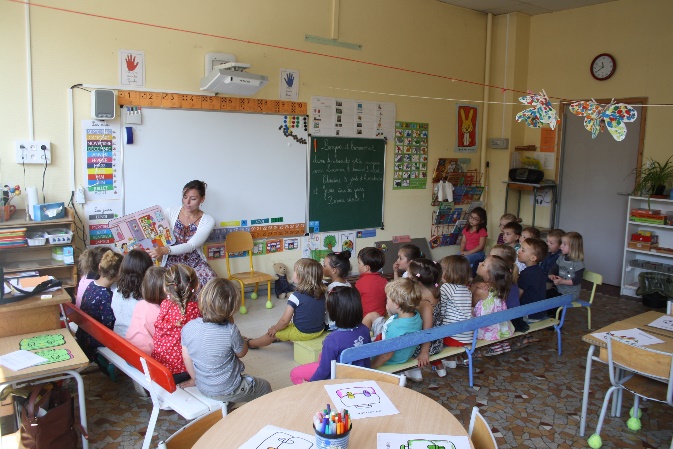 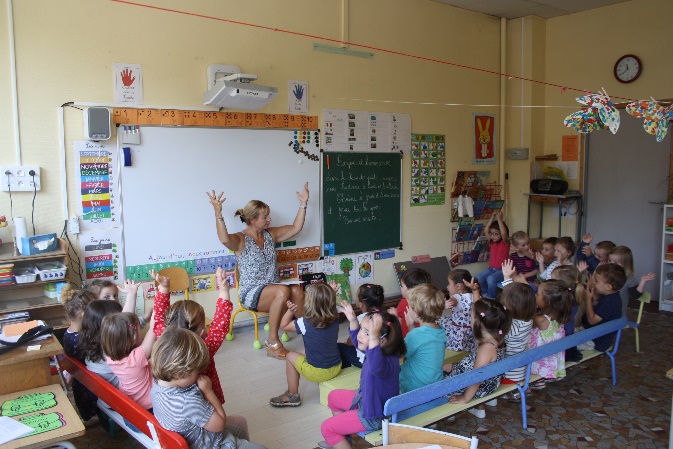 Mardi 30 Août. C’est la rentrée des classes ! Nous faisons connaissance avec               notre classe et nos deux maîtresses : Christine et Ludivine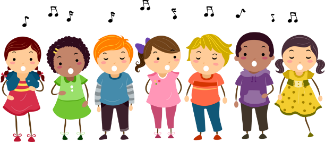 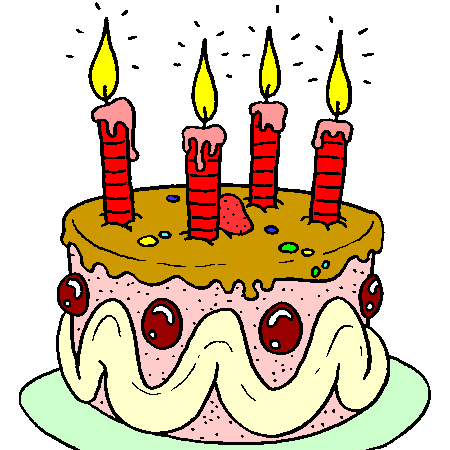 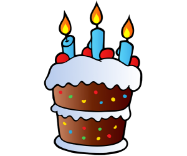 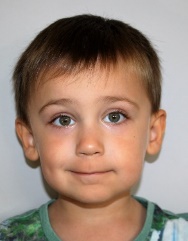 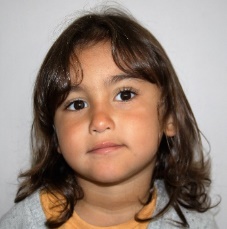 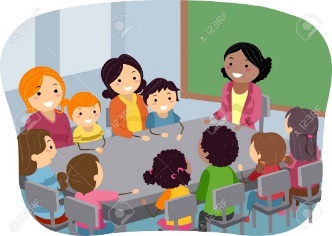 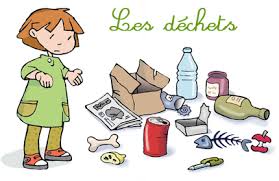 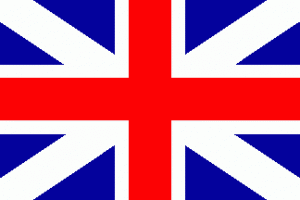 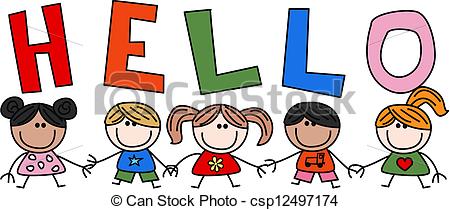 